Дидактический материал для работы с детьми ОВЗ  1 класс№темацельДидактический материал1Пространственные и временные отношенияразвитие умения решать простые учебные и практические задачи по математике с опорой на полученные знания и умения:- определять количество предметов;- сравнивать; - упорядочивать - воспроизводить последовательностьЗадание № 1 Здесь нарисовано семь чашек.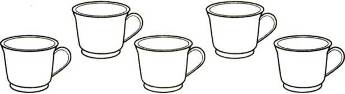 □Задание № 2 Елка растёт с правой стороны от домика.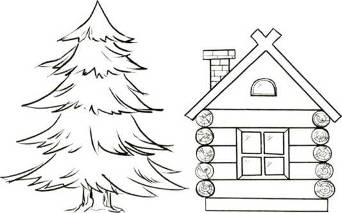 □Задание № 3 Предметы, которых больше, раскрась красным цветом.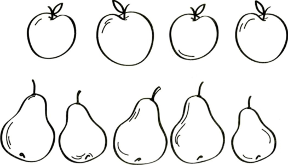 Задание № 4 Нарисуй столько снежков, чтобы их было меньше, чем снежинок.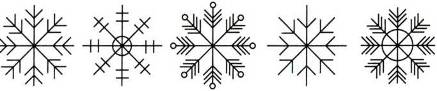 Задание № 5 То, что нарисовано в левом нижнем углу рамки, отметь жёлтым крестиком; то, что в правом верхнем углу — зелёным; то, что в правом нижнем углу — синим; а то, что в левом верхнем углу — красным.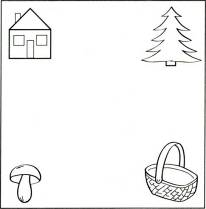 Задание № 6 Одна ягода земляники ещё зелёная, а остальные уже красные. Раскрась ягоды.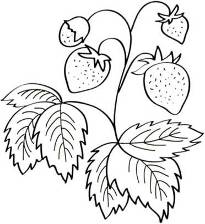 Задание № 7 Считая слева направо, раскрась пятую морковку.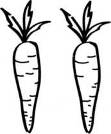 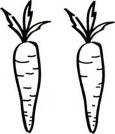 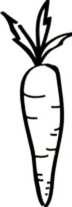 2Числа  от  1  до 10.  Число 0. Нумерация.закрепить знания по составу числа, работать с геометрическими фигурами , строить отрезки и ломанные1. Назовите "соседей " числа 3 в числовом ряду?2. Какое число расположено после числа 5 в числовом ряду?3. Какое число расположено после числа 8 в числовом ряду?4. Какое число расположено после числа 2 в числовом ряду?5. Какое число расположено перед числом 2 в числовом ряду?6. Какое число расположено перед числом 3 в числовом ряду?7. Какое число расположено перед числом 7 в числовом ряду?8. Какое число расположено перед числом 10 в числовом ряду?9. Вставь пропущенное число: 2, 4, … , 8, 1010. Вставь пропущенное число в числовом ряду: 1, … , 3, 4, 5.11. Вставь пропущенное число в числовом ряду: 1, 3, 5 , … , 9.12. Счет через 2. Вставь пропущенные числа в числовом ряду: 1, 3 , … , … , 9 .13. Счет через 2. Вставь пропущенные числа в числовом ряду: 2, 4, … , … , 10 .14. Счет через 3. Вставь пропущенное число в числовом ряду: 1 , 4 , … , 10 .15. Расставь числа от наименьшего к наибольшему.a)	2, 8, 10, 4, 8, 3, 1б)	7, 8, 7, 1, 2, 3, 9c)	7, 8, 4, 9, 5, 3, 7д)	1, 8, 5, 2, 6, 9, 10e)	6, 3, 5, 10, 3, 6, 116. Расставь числа от наибольшего к наименьшему.a)	3, 4, 6, 9, 9, 9, 2б)	5, 5, 9, 3, 8, 5, 6c)	2, 7, 3, 4, 1, 1, 7д)	10, 1, 6, 6, 4, 2, 2e)	10, 1, 5, 9, 3, 9, 917. Посчитай количество синих кружочков. На рисунке _____ синих кружков.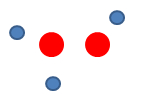 18. Нарисуй 3 кружочка.19. Сколько треугольников на рисунке? На рисунке _____ треугольников.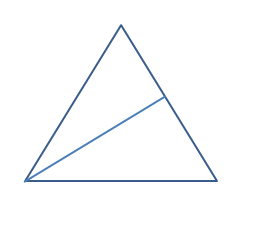 20. Продолжи эти ряды так, чтобы получилась правильная последовательность.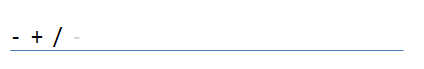 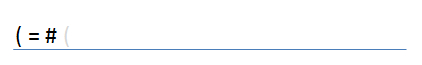 21. Напиши числа от трёх до единицы. Какое из этих чисел – наименьшее, а какое – наибольшее?22. Сколько получится, если из трех вычесть два?23. Вставь пропущенные числа в числовом ряду: 1 , 2 , 3 , ... , 5 , ... , 724. Вставь пропущенные числа в числовом ряду: ... , 4 , ... , ... , 125. Нарисуй 5 квадратиков.26. Сколько кружочков на рисунке?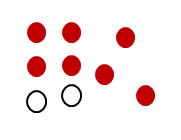 27. Продолжи числовой ряд.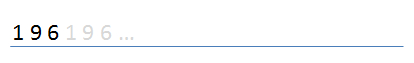 28. Заполни числовой ряд от девяти до трех. Какое из этих чисел – наименьшее, а какое – наибольшее?9, ..., ..., ..., ..., ..., 3 

29. Сколько получится, если от девяти вычесть пять?30. Сколько получится, если от восьми вычесть три?31. Сколько получится, если от пяти вычесть пять?32. Сколько получится, если от семи вычесть ноль?33. Восстанови числовой ряд, вставив пропущенные числа.
34. Расставь числа от наименьшего к наибольшему: 2, 7, 2, 1, 7, 6, 10

35. Расставь числа от наибольшего к наименьшему: 9, 2, 4, 8, 2, 9, 8


3Числа  от 1  до  10.   Сложение  и вычитание.закрепление навыков счета, сложения и вычитания; сравнение чисел; число 0"Сложение чисел от 0 до 10"
Карточка 1Реши примеры.
Карточка 2Реши примеры.
Карточка 3Реши примеры.
Карточка 4Реши примеры.
Карточка 5Реши примеры."Вычитание чисел от 0 до 10"
Карточка 1Реши примеры.
Карточка 2Реши примеры.
Карточка 3Реши примеры.
Карточка 4Реши примеры.
Карточка 5Реши примеры."Решение текстовых задач c числами от 1 до 10"
Карточка 11. Реши задачу.В команде играют 5 мальчиков и девочки, которых на 4 человека больше, чем мальчиков. Сколько девочек играет в команде?

2. Реши задачу.В посёлке построили 8 кирпичных домов и несколько деревянных домов, которых на 3 дома меньше, чем кирпичных. Сколько деревянных домов построили в посёлке?

Карточка 21. Реши задачу.В магазин привезли 6 ящиков с помидорами и несколько ящиков с огурцами. Ящиков с огурцами привезли на 3 штуки больше, чем ящиков с помидорами. Сколько ящиков с огурцами привезли в магазин?

2. Реши задачу.У Саши в альбоме лежит 8 открыток, а у Коли в альбоме лежит на 5 открыток меньше. Сколько открыток лежит у Коли в альбоме?

Карточка 31. Реши задачу.Хоккейный матч закончился со счетом 5:4. Сколько всего шайб было заброшено в матче?

2. Реши задачу.На полке лежало 10 журналов. Миша взял почитать 3 журнала. Сколько журналов осталось лежать на полке?

Карточка 41. Реши задачу.Мама купила в магазине 6 пирожков. Папа тоже купил пирожки, но он купил на 3 штуки больше, чем мама. Сколько пирожков купил папа?

2. Реши задачу.Во дворе стояло 9 машин. Утром 5 машин уехали. Сколько машин осталось стоять во дворе?

Карточка 51. Реши задачу.В кружке занимаются 8 мальчиков и несколько девочек, которых на 2 человека больше, чем мальчиков. Сколько всего детей занимается в кружке?

2. Реши задачу.В кафе привезли 9 тортов, в первый день продали 6 тортов. Сколько тортов осталось в кафе для продажи на второй день?


"Решение примеров на сложение и вычитание с числами от 0 до 10"
Карточка 1Реши примеры.
Карточка 2Реши примеры.
Карточка 3Реши примеры.
Карточка 4Реши примеры.
Карточка 5Реши примеры.Карточки по математике для 1 класса на тему: "Решение текстовых задач с числами от 0 до 10" (дополнительно)
Карточка 1Реши задачу.Маша нашла в лесу 4 гриба, а мама нашла на 2 гриба больше, чем Маша. Сколько грибов нашла мама?

Реши задачу.За обедом папа съел 9 пирожков, а Оля съела на 5 пирожков меньше, чем папа. Сколько пирожков съела Оля?

Карточка 2Реши задачу.В саду Миша собрал 3 кг яблок, а бабушка собрала на 3 кг больше. Сколько кг яблок собрала бабушка?

Реши задачу.На кухне стояли 9 стульев. 2 стула унесли в чулан. Сколько стульев осталось на кухне?

Карточка 3Реши задачу.Кошка весит 4 кг, а собака весит на 3 кг больше. Каков вес собаки?

Реши задачу:Мише 9 лет, брат моложе Миши на 2 года? Сколько лет младшему брату?

Карточка 4Реши задачу.На уроке Коля написал 9 слов, а Петя написал на 2 слова меньше, чем Коля. Сколько слов написал Петя?

Реши задачу.На столе лежало 3 книги. Маша положила на стол ещё 5 книг. Сколько книг лежит на столе?

Карточка 5Реши задачу.У Саши есть 7 рублей, а у Полины в кошельке лежит на 3 рубля больше, чем у Саши. Сколько рублей лежит в кошельке Полины?

Реши задачу.Вася может отжаться 9 раз, а Коля может отжаться на 3 раза меньше, чем Вася. Сколько раз может отжаться Коля?


Карточки по математике для 1 класса на тему: "Сложение и вычитание чисел от 0 до 10"
Карточка 1Вставь вместо многоточия ... число.
Карточка 2Вставь вместо многоточия ... число.
Карточка 3Вставь вместо многоточия ... число.
Карточка 4Вставь вместо многоточия ... число.
Карточка 5Вставь вместо пропуска ... число.Карточки по математике для 1 класса на тему: "Отрезок и многоугольники"Карточка 1Реши геометрические задачи.1. Измерь длину отрезка и запиши результат. Начерти отрезок, который короче заданного на 2 см.

2. Измерь длину каждой стороны треугольника и запиши результаты.

Карточка 2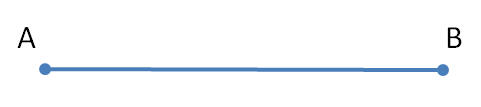 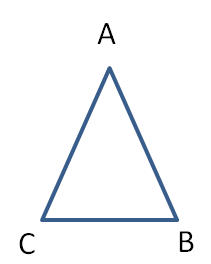 Реши геометрические задачи.1. Измерь длину отрезка и запиши результат. Начерти отрезок, который длиннее заданного на 4 см.

2. Измерь длину каждой стороны многоугольника и запиши результаты.

Карточка 3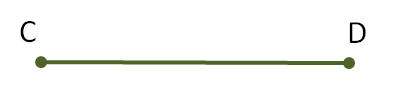 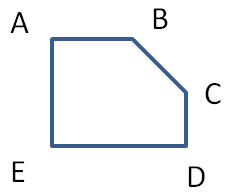 Реши геометрические задачи.1. Измерь длину отрезка и запиши результат. Начерти отрезок, который длиннее заданного на 1 см.

2. Измерь длину каждой стороны прямоугольника и запиши результаты. 
Карточка 4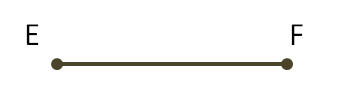 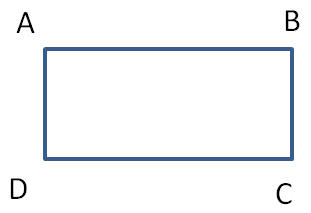 Реши геометрические задачи.1. Измерь длину отрезка и запиши результат. Начерти отрезок, который короче заданного 5 см.

2. Измерь длину каждой стороны квадрата и запиши результаты.

Карточка 5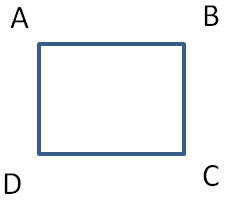 Реши геометрические задачи.1. Измерь длину отрезка и запиши результат. Начерти отрезок, который короче заданного на 3 см.

2. Измерь длину каждой стороны многоугольника и запиши результаты.



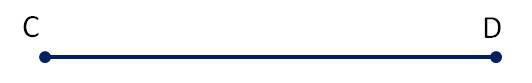 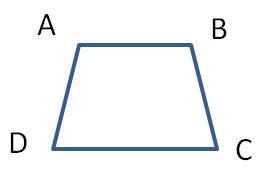 Карточки по математике для 1 класса на тему: "Сложение и вычитание чисел от 0 до 20"
Карточка 1Реши примеры.

Карточка 2Реши примеры.

Карточка 3Реши примеры.
Карточка 4Реши примеры.

Карточка 5Реши примеры.4Сложение и вычитаниезакреплять изученные приёмы сложения и вычитания;формировать умение решать задачи; повторить состав чисел.развивать умение прибавлять и вычитать число 1.Iучебные:развивать “математическую” речь, навыки самоконтролялогическое мышление;ВАРИАНТ 1.  19 – 6 =           15 – 4 =  12 + 1 =          12 + 3 =  14 + 5 =          11 + 6 =  17 – 2=           17 – 4 =  19 – 3 =          11 + 7 =	ВАРИАНТ 4.   19 – 2 =          13 + 1 =   18 – 6 =          15 + 4 =   14 – 2 =          18 – 7 =   19 – 5 =          17 + 2 =   16 – 2 =          16 + 3 =ВАРИАНТ 2.  12 + 5 =          14 – 3 =  15 + 3 =          11 + 4 =  16 + 1 =          19 – 7 =  11 + 5 =          16 – 4 =  18 – 2 =          13 + 3 =ВАРИАНТ 5.   14 + 4 =          17 – 6 =   12 + 3 =          13 + 2 =   13 + 5 =          15 – 4 =   19 – 8 =          18 – 6 =   18 – 1 =          14 + 2 =ВАРИАНТ 3. 11 + 4 =           11 + 5 = 13 + 5 =           16 + 2 = 12 – 1 =           19 – 4= 18 – 4  =          16 + 3 = 19 – 8 =            17 – 6 =ВАРИАНТ 6.   18 + 1 =            17 + 2 =   13 + 2 =            16 – 4 =   15 – 3 =            13 – 2 =   14 + 4 =            17 – 5 =   18 – 7 =            19 – 6 ="Текстовые задачи на сложение и вычитание чисел от 0 до 20"
Карточка 1
1. В ведре лежало 19 яблок. Из 12 яблок сварили компот. Сколько яблок осталось лежать в ведре? 
2. У Коли есть 12 марок, а у Миши есть 8 марок. Сколько всего марок у Коли и у Миши? 
3. Маше 17 лет, а Галя на 2 года младше Маши. Сколько лет Гале? 
4. В правом кармане Миши лежит 12 копеек, а в его левом кармане лежит на 3 копейки больше. Сколько денег в левом кармане у Миши? Сколько денег в обоих карманах?
5. Володя собрал 17 ягод. 12 ягод он съел. Сколько ягод осталось у Володи? 
6. Вася собрал в лесу 14 грибов, потом он нашёл и срезал ещё 4 гриба, 1 плохой гриб он выбросил. Сколько грибов осталось у Васи? 
7. На земле лежат 16 съедобных грибов и 2 ядовитых гриба. На сколько ядовитых грибов меньше, чем съедобных грибов?

Карточка 2
1. У Андрея в кошельке лежало 18 рублей. Он нашёл 1 рубль и положил его в кошелёк. Сколько всего денег в кошельке Андрея? 
2. На ветке сидело 10 белок. 6 белок прыгнули на другую ветку. Сколько белок осталось сидеть на первой ветке?
3. В команде играет 19 девочек и мальчики, которых на 3 человека меньше, чем девочек. Сколько мальчиков играет в команде?
4. На столе лежат 17 яблок и груши, которых на 2 штуки больше. Сколько груш лежит на столе?
5. Максим получил 14 оценок за месяц. Среди них хороших оценок – 11. Сколько плохих оценок получил Максим?
6. Олег получил на уроке физкультуре 2 четверки, на уроке литературы он получил ещё 3 четвёрки, а на уроке рисовании – 2 четверки. Сколько всего четвёрок получил Олег?
7. У Любы есть 15 марок, у Нины есть 4 марки. На сколько марок больше у Любы, чем у Нины? 

Карточка 3
1. В коробке лежало 19 леденцов. Миша съел 3 конфеты. Сколько леденцов осталось лежать в коробке? 
2. На столе лежат 14 груши и 6 яблок. Сколько всего фруктов лежит на столе? 
3. У Тимура есть 13 тетрадей, а у Марины – на 3 тетради больше. Сколько тетрадей у Марины? 
4. Мы взяли 10 газет и несколько журналов, причём журналов на 1 штуку больше, чем газет. Сколько журналов мы взяли? 
5. В вазе стоит 19 цветов. Из них 3 ромашки, а остальные цветы – это гвоздики. Сколько гвоздик стоит в вазе? 
6. В вазе стояло 12 цветов, Маша поставила в вазу ещё 5 цветов, а 3 цветка вынула. Сколько цветов осталось в вазе? 
7. В кувшине стоят 15 ромашек и всего 2 колокольчика. На сколько ромашек в кувшине больше, чем колокольчиков? 

Карточка 4
1. В пруду плавало 19 утят. 4 утёнка вылезли на берег. Сколько утят осталось плавать в пруду? 
2. У Маши есть 17 рублей, у Вовы есть 2 рубля. Сколько всего денег у ребят? 
3. У Николая в коробке лежит 16 конфет, а у Бориса в коробке лежит на 2 конфеты меньше, чем у Николая. Сколько конфет лежит в коробке у Бориса? 
4. В пакете лежит 14 груш, а в корзине лежит на 3 груши больше. Сколько груш лежит в корзине? 
5. Во дворе живёт 15 щенков. Из них 1 щенок рыжий, а остальные – серые. Сколько серых щенков живёт во дворе? 
6. На выставке было представлено 18 котят. 6 котят купили, а остальных котят раздали. Сколько котят раздали? 
7. Во дворе гуляют 13 цыплят и 4 утёнка. Сколько всего цыплят и утят гуляют во дворе? 

Карточка 5
1. Чайный сервиз состоял из 12 чашек. 3 чашки разбились. Сколько чашек из сервиза остались целыми? 
2. На ветке сидело 10 воробьев и столько же синиц. Сколько всего птиц сидело на ветке? 
3. Дине 18 лет, а Гриша на 2 года младше Дины. Сколько лет Грише? 
4. В булочной продали 18 пирожков и несколько бутербродов, которых было продано на 1 штуку больше. Сколько бутербродов продали в буфете? 
5. В сквере растёт 17 деревьев. Из них 14 деревьев – это берёзы, остальные деревья – липы. Сколько лип растёт в сквере? 
6. В саду росло 13 кустов смородины. Затем посадили ещё 2 куста крыжовника и 2 куста шиповника. Сколько кустов стало в саду? 
7. В парке растёт 16 берёз и 12 осин. На сколько осин в парке меньше, чем берёз? 

Карточка 6
1. В автобусе ехало 15 человек. 3 человека вышли на остановке. Сколько человек осталось в автобусе?
2. Миша пригласил на свой день рождения 8 девочек и 6 мальчиков. Сколько всего друзей пригласил Миша?
3. Маша живёт на 16 этаже, а Оля живёт на 3 этажа выше. На каком этаже живёт Оля?
4. В парке растёт 16 дубов и несколько елей, причём елей растёт на 1 дерево меньше, чем дубов. Сколько елей растёт в парке?
5. Бабушка испекла 18 пирожков. Из них 9 пирожков с капустой, остальные – с повидлом. Сколько пирожков с повидлом испекла бабушка?
6. Мама испекла 19 блинов. Надя съела 2 блина, Юля съела столько же. Сколько блинов осталось?
7. В парке растёт 16 дубов и 10 берёз. Каких деревьев в парке больше и на сколько?

Карточка 7
1. На рубашке было пришито 11 пуговиц. 2 пуговицы оторвались. Сколько пуговиц осталось на рубашке? 
2. Петя съел 9 помидор и 3 огурца. Сколько всего овощей съел Петя? 
3. Полина живёт на 15 этаже, а Валя живёт на 2 этаж ниже. На каком этаже живёт Валя? 
4. Вася поймал в пруду 12 щук и несколько карасей, причём карасей на 3 штуки меньше, чем щук. Сколько карасей поймал Вася в пруду? 
5. У Насти было 19 рублей. После того как она купила книгу, у неё осталось 6 рублей. Сколько стоит книга? 
6. У Миши было 14 рублей. Он купил журнал за 4 рубля и блокнот за 1 рубль. Сколько денег осталось у Миши после покупок? 
7. У Васи есть 8 рублей, у Саши есть 3 рубля. У кого больше денег и на какую сумму? 

Карточка 8
1. В блокноте 18 страниц. Вася исписал 2 страницы. Сколько чистых страниц осталось в блокноте? 
2. Букет состоит из 16 гвоздик и 4 ромашек. Сколько всего цветов в букете? 
3. Длина книги составляет 18 сантиметров, а её ширина – на 1 сантиметр короче. Какова ширина книги? 
4. В парке растет 12 берёз и несколько сосен, причём сосен на 4 дерева больше, чем берёз. Сколько всего деревьев растёт в парке? 
5. На аэродроме стояло 19 вертолётов. 3 вертолёта улетели. Сколько вертолётов осталось стоять на аэродроме? 
6. В поле паслось 18 коров. 2 коровы ушли, затем 1 корова вернулась. Сколько коров пасётся в поле? 
7. Во дворе живут 3 щенка и 7 котят. На сколько больше котят живёт во дворе, чем щенков. 

Карточка 9
1. В саду растёт 16 груш и 12 яблонь. Каких деревьев в саду больше и на сколько?
2. Володе 15 лет. Сколько лет будет Володе через 4 года?
3. Вася живёт на 19 этаже, а Петя живёт на 5 этажей ниже, на каком этаже живёт Петя?
4. В саду растут 14 яблонь и несколько кустов малины, причём кустов малины на 3 штуки больше. Сколько кустов малины растёт в саду?
5. В вагоне едут 13 офицеров: четверо из них – майоры, а остальные – капитаны. Сколько капитанов едет в вагоне?
6. В вагоне ехало 17 пассажиров. На станции вошёл 1 пассажир и вышли 5 пассажиров. Сколько пассажиров осталось в вагоне?
7. Витя выучил 10 стихотворений. 3 стихотворения он забыл. Сколько стихотворений помнит Витя?
